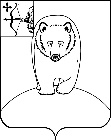 АДМИНИСТРАЦИЯ АФАНАСЬЕВСКОГО МУНИЦИПАЛЬНОГО ОКРУГАКИРОВСКОЙ ОБЛАСТИРАСПОРЯЖЕНИЕ_29.02.2024                                                                                               № 183   пгт Афанасьево        На основании Календарного плана физкультурных и спортивных мероприятий в Афанасьевском муниципальном округе на 2024 год, утвержденного распоряжением администрации Афанасьевского муниципального округа от 25.12.2023 № 1116 «Об утверждении плана мероприятий по реализации физической культуры и спорта на территории Афанасьевского муниципального округа на 2024 год», муниципальной программы «Развитие физической культуры и спорта в Афанасьевском муниципальном округе» на 2023-2027 годы» утвержденной постановлением администрации Афанасьевского района от 30.12.2022 № 440:      1.     Провести 11 марта 2024 года открытые лично-командные Первенства Афанасьевского муниципального округа по лыжным гонкам среди ветеранов (далее- Первенство).     Создать оргкомитет по проведению Первенства и утвердить его состав согласно приложению №1.3.      Утвердить Положение об открытом лично-командном Первенстве Афанасьевского муниципального округа по лыжным гонкам среди ветеранов согласно приложению №2.4.         Отделу по спорту и молодёжной политике предоставить отчет в отдел бухгалтерского учета и отчетности в течение 10 дней после проведения мероприятия.5.   Отделу бухгалтерского учета и отчетности оплатить расходы Первенства за счет муниципальной программы «Развитие физической культуры и спорта в Афанасьевском муниципальном округе» на 2023 – 2027 гг.6.       Контроль за выполнением настоящего распоряжения возложить на заместителя главы администрации муниципального округа по социальным вопросам.     7.        Настоящее распоряжение вступает в силу с момента его подписания.Исполняющий полномочия главыАфанасьевского муниципального округа				          А.А. СероевСОСТАВоргкомитета по подготовке и проведениюоткрытого лично-командного первенстваАфанасьевского муниципального округапо лыжным гонкам среди ветерановПОЛОЖЕНИЕоб открытом лично-командном первенстве Афанасьевского муниципального округапо лыжным гонкам среди ветерановЦели и задачиПропаганда лыжных гонок как эффективного и наиболее доступного средства организации активного отдыха и здорового образа жизни населения округа.Продление спортивного долголетия ветеранов. Стимулирование к занятиям физической культурой и спортом жителей округа старшего возраста.Сроки и место проведения соревнованийСоревнования проводятся 11 марта 2024 г. на Маёвском пруду в пгт Афанасьево.Руководство проведением соревнованийОбщее руководство подготовкой и проведением соревнований осуществляется отделом по спорту и молодёжной политике администрации Афанасьевского муниципального округа совместно с Афанасьевской окружной организацией ветеранов. Непосредственное проведение соревнований возлагается на главную судейскую коллегию.Программа соревнованияУчастники соревнований и условия участияВ Первенстве принимают участие команды Афанасьевского муниципального округа.Возрастные группы, дистанции:Стиль лыжной гонки: классический.Определение победителейЛичное первенство определяется в каждой возрастной группе по наименьшему времени прохождения дистанции без возрастного коэффициента. Определяется абсолютное первенство среди мужчин и женщин с учетом возрастного коэффициента.На соревнования приглашаются сборные команды первичных ветеранских организаций. Состав команды I группы первичных ветеранских организаций, к которым относятся ветеранские организации пгт Афанасьево, Ичетовкинская, Борская, Гординская, Лыткинская, Пашинская и Бисеровская и состав команды II группы первичных ветеранских организаций, к которым относятся, В-Леманская, Ромашовская, Илюшовская, Московская, Камская, Георгиевская, не ограничен, зачет по лучшим результатам 2 мужчин, 3 женщин. В случае отсутствия в команде мужчины или женщины – последний результат +1.Состав команды III группы первичных ветеранских организаций, к которым относятся Кувакушская. Савинская, Ванинская, Васенская, Ефремятская, Шердынятская, В-Камская, Пролетарская, Русиновская, Сюзьвинская, Жарковская и Архипятская, не ограничен, зачет по лучшим результатам 1 мужчины, 3 женщин. В случае отсутствия в команде мужчины или женщины – последний результат +1.НаграждениеПобедители и призеры в лыжной гонке среди мужчин и женщин награждаются медалями, грамотами.Победители и призеры в командном первенстве награждаются кубками и грамотами.ФинансированиеПроезд – за счет командирующих организаций, участников соревнований.          Награждение, оплата судейства – отдел по спорту и молодёжной политике. Питание - Афанасьевская районная организация ветеранов.ЗаявкиПредварительные заявки, с указанием года рождения, подать не позднее 6 марта 2024 г. в отдел по спорту и молодёжной политике на эл. почту: afmolsport@mail.ru, тел. 2-19-55 (в Афанасьевскую окружную организацию ветеранов на эл. почту alevtina.tebenckova@yandex.ru, тел 89195034278).Заявки, заверенные врачом, с указанием года рождения, - в день соревнований в судейскую коллегию. При себе иметь паспорт.Данное положение является официальным вызовом на соревнование!О проведении открытого лично-командного первенства Афанасьевского муниципального округапо лыжным гонкам среди ветерановПриложение №1УТВЕРЖДЁНраспоряжением администрации Афанасьевского муниципального округаот 29.02.2024 № 183ТУРАКУЛОВААнастасия Анатольевна-Заместитель главы администрации муниципального округа по социальным вопросамЧлены комиссии:ЧЕРАНЕВ
Александр ИвановичЛУЧНИКОВАЕлена ИвановнаСАЛЬНИКОВАЕлена СергеевнаТЕБЕНЬКОВААлевтина Лаврентьевна----Специалист Заместитель директора по учебно-воспитательной работе МБУ СШ (по согласованию)Директор МБУ СШ пгт Афанасьево (по согласованию)Председатель Афанасьевской районной организации ветеранов (по согласованию)Приложение №2УТВЕРЖДЕНОраспоряжением администрации Афанасьевского муниципального округаот 29.02.2024 № 1838.30-9.00Заезд участников соревнований, регистрацияМБУ СШ пгт Афанасьево9.15Судейская коллегияМБУ СШ пгт Афанасьево09.30ОткрытиеМБУ СШ пгт Афанасьево10.15Начало стартовМаевский пруд11.00ОбедЦентральная столовая12.00Награждение, закрытие соревнованийМБУ СШ пгт АфанасьевоМужчины – 2 кмЖенщины – 1 км1969 – 1965 г.р.1964 - 1960 г.р.1964 - 1960 г.р. 1959 - 1955 г.р. 1959 - 1955 г.р. 1954 г.р. и старше1954 г.р. и старше